Suture Techniques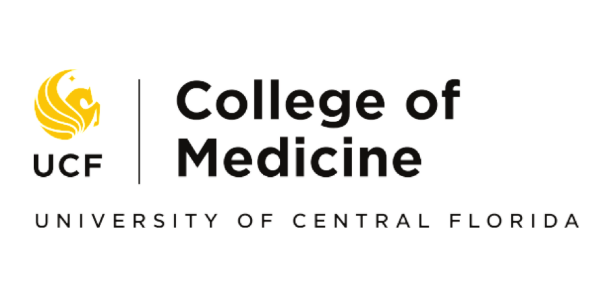  App for HoloLensPurpose:  This app allows students to watch and listen to various suture techniques via the HoloLens while they practice the demonstrated techniques.Requirements:  A Microsoft HoloLens (currently $3,000 for developer’s version)Cost:  The app is freeHow to Deploy App to Your HoloLens Device:Download the App Package from the following link: https://bit.ly/2syiprR (this may take a few moments)Extract the folder to your desired locationPlug your HoloLens device into your computer via USBIn a web browser, access the HoloLens Mixed Reality PortalIf unfamiliar, go to the following link (http://127.0.0.1:10080) in your web browser and create a Username and Password.In the Mixed Reality Portal, click on AppsIn the Install app section, under App package, select Choose File Navigate to the ucf-suture-app folder Select UCF Suture Assist_1.2.1.0_x86_Debug and click OpenUnder Dependency, select Add dependencyIn the ucf-suture-app folder, go to Dependencies > x86 and select Microsoft.NET.CoreRuntime.1.1 and click OpenSelect Add dependency again, go to Dependencies > x86 and select Microsoft.VCLibs.x86.Debug.14.00 and click OpenUnder Deploy, click Go and your app will begin installingOnce the app is installed, in your HoloLens device, open the App List (+ icon on Main Menu) and select UCF Suture AssistPlace the “app tiles” in your desired location to runFor assistance with installing or using the app, please contact:Dale Voorheesdale.voorhees@ucf.edu(407) 266-1459